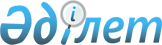 Талапкер ауылының көшелеріне атаулар беру туралыАқмола облысы Целиноград ауданы Талапкер селолық округі әкімінің 2009 жылғы 25 тамыздағы № 03 шешімі. Ақмола облысы Целиноград ауданының Әділет басқармасында 2009 жылғы 5 қазанда № 1-17-113 тіркелді

      "Қазақстан Республикасындағы жергілікті мемлекеттік басқару және өзін-өзі басқару туралы" Қазақстан Республикасының 2001 жылғы 23 қаңтардағы Заңының 35 бабының 2 тармағына, "Қазақстан Республикасының әкімшілік-аумақтық құрылысы туралы" Қазақстан Республикасының 1993 жылғы 8 желтоқсандағы Заңының 14 бабының 4 тармағына сәйкес, Талапкер ауылы тұрғындары жиналыстарының 2009 жылдың 27 шілдесіндегі № 12 хаттамасын есепке ала отырып, Талапкер селолық округінің әкімі ШЕШТІ:



      1. Талапкер ауылының көшелеріне келесі атаулар берілсін:

      № 1 көшеге - Талапкер атауы;

      № 2 көшеге - Молдахмет Досаев атауы;

      № 3 көшеге - Сарыарқа атауы;

      № 4 көшеге - Жеңіс атауы;

      № 5 көшеге - Бейбітшілік атауы;

      № 6 көшеге - Есіл атауы;

      № 7 көшеге - Баршын атауы;

      № 8 көшеге - Бөгенбай батыр атауы;

      № 9 көшеге - Сәкен Сейфуллин атауы;

      № 10 көшеге - Достық атауы;

      № 11 көшеге - Әл-Фараби атауы;

      № 12 көшеге - Бауыржан Момышұлы атауы;

      № 13 көшеге - Қажымұқан атауы;

      № 14 көшеге - Ырғыз атауы;

      № 15 көшеге - Дінмұхамед Қонаев атауы;

      № 16 көшеге - Абай Құнанбаев атауы;

      № 17 көшеге - Мәдениет атауы;

      № 18 көшеге - Қабанбай батыр атауы;

      № 19 көшеге - Сұлтан Бейбарыс атауы;

      № 20 көшеге - Шоқан Уәлиханов атауы;

      № 21 көшеге - Ыбырай Алтынсарин атауы;

      № 22 көшеге - Кеңесары атауы;

      № 23 көшеге - Наурызбай батыр атауы;

      № 24 көшеге - Мәншүк Мәметова атауы;

      № 25 көшеге - Әлия Молдағұлова атауы;

      № 26 көшеге - Жамбыл Жабаев атауы;

      № 27 көшеге - Тәуелсіздік атауы;

      № 28 көшеге - Ардагерлер атауы;

      № 29 көшеге - Қаһарман атауы;

      № 30 көшеге - Шакен Айманов атауы;

      № 31 көшеге - Мәлік Ғабдуллин;

      № 32 көшеге - Ақан Сері атауы;

      № 33 көшеге - Мұхтар Әуезов атауы;

      № 34 көшеге - Құрманғазы атауы;

      № 35 көшеге - Шәмші Қалдаяқов атауы;



      2. Осы шешімнің орындалуын бақылауды өзіме қалдырамын.



      3. Осы шешім Целиноград ауданының Әділет бақсармасында мемлекеттік тіркеуден өткен күннен бастап күшіне енеді және ресми жарияланған күннен бастап қолданысқа енгізіледі.      Талапкер селолық

      округінің әкімі                            Ә.Исабекова      КЕЛІСІЛДІ:      "Целиноград ауданы

      Мәдениет және

      тілдерді дамыту бөлімі"

      мемлекеттік мекемесінің

      бастығы                                    Ш.Өтегенова      "Целиноград ауданының

      Сәулет және қала

      құрылысы бөлімі"

      мемлекеттік мекемесінің

      бастығы                                    А.Сағынбаев
					© 2012. Қазақстан Республикасы Әділет министрлігінің «Қазақстан Республикасының Заңнама және құқықтық ақпарат институты» ШЖҚ РМК
				